Medienkommentar 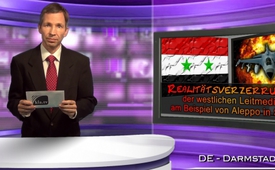 Realitätsverzerrungen der westlichen Leitmedien am Beispiel von Aleppo in Syrien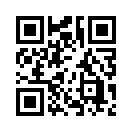 Am Montag dieser Woche verurteilte die deutsche Bundeskanzlerin Angela Merkel die russischen Luftangriffe im Raum Aleppo. Merkel wörtlich: „Wir sind [...] nicht nur erschreckt, sondern auch entsetzt, was an menschlichem Leid für Zehntausende Menschen durch Bombenangriffe entstanden ist, vorrangig von russischer Seite“. - Merkels Urteil ging dabei Hand in Hand mit gleichlautenden Meldungen der westlichen Medien.Am Montag dieser Woche verurteilte die deutsche Bundeskanzlerin Angela Merkel die russischen Luftangriffe im Raum Aleppo. Merkel wörtlich: „Wir sind [...] nicht nur erschreckt, sondern auch entsetzt, was an menschlichem Leid für Zehntausende Menschen durch Bombenangriffe entstanden ist, vorrangig von russischer Seite“. - Merkels Urteil ging dabei Hand in Hand mit gleichlautenden Meldungen der westlichen Medien. 
Es gebe aber bislang „keine glaubwürdigen Beweise&quot; für getötete Zivilisten, kommentierte am Dienstag Dmitri Peskow, der Sprecher des russischen Präsidenten Wladimir Putin, diese massiven Anschuldigungen. Es habe bereits eine Unmenge von Meldungen über angebliche zivile Opfer gegeben, doch sei kein einziger vertrauenswürdiger Beweis präsentiert worden. Die russische Luftwaffe fliege seit Ende September auf Bitte der Regierung in Damaskus präzise Angriffe gegen Stellungen der Terrorgruppen Daesh („Islamischer Staat“, IS) und al-Nusra-Front, die in den vergangenen Jahren weite Teile des Landes unter ihre Kontrolle gebracht hatten. Nach Angaben des russischen Militärs werden aufgeklärte Ziele nur dann angegriffen, wenn keine Gefahr für die Zivilbevölkerung bestehe. – Soweit die Gegenstimme aus Russland.

Die westlichen Leitmedien übernahmen des Weiteren eine Meldung der Nachrichtenagentur Reuters über Aleppo, die dann in der Presse und den TV-Nachrichten gleichlautend verbreitet wurde. Diese lautete wörtlich &quot;Russische und syrische Streitkräfte haben ihre Kampagne gegen die von Rebellen gehaltenen Gebiete rund um Aleppo intensiviert, wo sich noch 350.000 Menschen befinden, und die Stadt, Syriens größte vor dem Krieg, könnte bald fallen.&quot;  Interessant ist hierbei die Wortwahl: Die Stadt Aleppo könnte bald fallen. Denn seit längerer Zeit befindet sich die Stadt in der Hand extrem gewalttätiger und menschenverachtender islamistischer Extremisten. Dies löste unsägliches Leid und Flüchtlingsströme aus. Aus Sicht der bis aufs Blut notleidenden syrischen Bevölkerung sollte daher die Reuters-Meldung trefflicher heißen: „Die Stadt Aleppo könnte bald von den Feinden befreit werden. Endlich können Hunderttausende Flüchtlinge wieder in ihre befreite Stadt zurückkehren und der Wiederaufbau kann beginnen.“

Westliche Medien berichten weiterhin: &quot;Die Bomben Assads und Russlands haben Aleppo in eine Trümmerstadt verwandelt, viele Versorgungswege sind abgeschnitten.&quot;  Doch waren es nachweislich die Terroristen der IS und al-Nusra, die bei ihren Angriffen Aleppo mit Bomben und Granaten in eine Trümmerstadt verwandelt haben. Ein syrischer Kommandant berichtet wörtlich:  &quot;Dank der Befreiung der Städte Nubul und al-Zahraa haben wir die Versorgungsrouten der Terroristen aus der Türkei abgeschnitten. Die Versorgung wurde komplett gestoppt. Die eingekreisten Terror-Milizen in Aleppo werden blockiert. Sie haben nur noch minimale Handlungsspielräume.“

Der Kreml-Sprecher Dmitri Peskow verwies angesichts der permanenten Anschuldigungen gegen Russland darauf, dass westliche Politiker geschwiegen hätten, als Terroristen vor zwei Jahren ihre „barbarische Offensive“ auf syrischem Boden durchführten. Peskow rief zu „mehr Aufmerksamkeit und mehr Verantwortlichkeit beim Nutzen diverser Darstellungen in der ohnehin fragilen Situation in Syrien“ auf. 

Doch wie kommen solch total widersprüchliche Darstellungen, um nicht zu sagen Realitätsverzerrungen, zustande? Hierzu ein aufschlussreiches Beispiel: Von den westlichen Medien wird häufig die sogenannte &quot;Syrische Beobachtungsstelle für Menschenrechte&quot; zitiert.  Wer ist diese &quot;Syrische Beobachtungsstelle für Menschenrechte&quot;  und wer ist Rami Abdel Rahman, der oft als Quelle genannt wird?

Laut Recherchen des Nachrichtensenders Russia Today handle es sich nicht um eine glaubwürdige Organisation mit vielen Mitarbeitern, die über die Geschehnisse in Syrien vor Ort seriös recherchiert und berichtet, sondern um eine Einzelperson. Der viel zitierte syrische Menschenrechtsexperte Rami Abdel Rahman sitze alleine in seiner Zweizimmerwohnung in Coventry, England und nicht in Syrien. Er selber habe auf Anfrage von Russia Today gesagt: &quot;Ich bin keine Medienorganisation. Ich arbeite von Zuhause aus, von meiner Privatwohnung.&quot;  -  Die fehlenden Beweise für die massiven Anschuldigungen, die durch die deutsche Kanzlerin und die westlichen Medien in alle Welt hinausgetragen werden, scheinen diesen Journalismusstil zu bestätigen.von hm.Quellen:http://de.sputniknews.com/politik/20160209/307707062/kreml-weist-merkels-kritik-zurueck.html#ixzz3zwTOFbP1
http://alles-schallundrauch.blogspot.ch/2016/02/aleppo-wird-berfreit-und-nicht-fallen.htmlDas könnte Sie auch interessieren:#Syrien - www.kla.tv/Syrien

#Medienkommentar - www.kla.tv/MedienkommentareKla.TV – Die anderen Nachrichten ... frei – unabhängig – unzensiert ...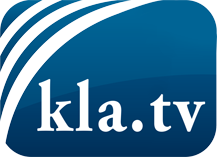 was die Medien nicht verschweigen sollten ...wenig Gehörtes vom Volk, für das Volk ...tägliche News ab 19:45 Uhr auf www.kla.tvDranbleiben lohnt sich!Kostenloses Abonnement mit wöchentlichen News per E-Mail erhalten Sie unter: www.kla.tv/aboSicherheitshinweis:Gegenstimmen werden leider immer weiter zensiert und unterdrückt. Solange wir nicht gemäß den Interessen und Ideologien der Systempresse berichten, müssen wir jederzeit damit rechnen, dass Vorwände gesucht werden, um Kla.TV zu sperren oder zu schaden.Vernetzen Sie sich darum heute noch internetunabhängig!
Klicken Sie hier: www.kla.tv/vernetzungLizenz:    Creative Commons-Lizenz mit Namensnennung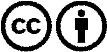 Verbreitung und Wiederaufbereitung ist mit Namensnennung erwünscht! Das Material darf jedoch nicht aus dem Kontext gerissen präsentiert werden. Mit öffentlichen Geldern (GEZ, Serafe, GIS, ...) finanzierte Institutionen ist die Verwendung ohne Rückfrage untersagt. Verstöße können strafrechtlich verfolgt werden.